ОБЩИНА САДОВО, ПЛОВДИВСКА ОБЛАСТ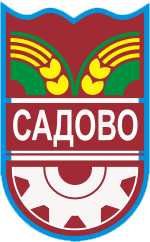 гр. Садово, ул. „Иван Вазов” № 2, тел.: 03118/2250; централа: 03118/2601; 2171e-mail: sadovo@sadovo.bg ДО ОБЩИНСКИ  СЪВЕТ       САДОВО                        П Р Е Д Л О Ж Е Н И ЕОт  Димитър Бориславов Здравков – кмет на община СадовоОтносно:	Корекция на поименния списък за капиталови разходи за 2023 г.       Уважаеми Госпожи и  Господа,       На  основание Закона за прилагане на разпоредбите на ЗДБРБ за 2022 г., Закона за бюджета на държавното обществено осигуряване за 2022 г. и Закона за бюджета на НЗОК за 2022 г.  ,  ПМС 7 от 19.01.2023 г. за уреждане на бюджетните отношения през 2023 г.  и във връзка с чл.21, ал.1 , т.6 от ЗМСМА , предоставяме на Вашето внимание настоящият материал за корекция  поименния списък за капиталови разходи (прил.2 от  финансовите разчети за 2023 г.),  като средствата за ул.“Първа“ в с.Поповица се намалят с 224012 лв. и средствата площада в с.Милево се намалят с 4326 лв. и с добавянето на  95427 лв. от собствени средства ще се реализират нови обекти в с.Богданица, с. Болярци , с.Катуница , с.Поповица и гр.Садово . С Решение № 500 от 29.12.2022 г. на ОБС гр.Садово беше решено средствата от отчисления по чл.60 и 64 от ЗУО за 2022 г. в размер на 440 000 лв. да се изразходят – 300000 лв. за сметосъбирачен  автомобил и 140000 лв. за съдове за смет. На общината бяха възстановени 444600 лв. , които предлагаме да се изразходят – 362000 лв. за сметосъбирачен автомобил и 82600 лв. за съдове за смет , като с тези суми предлагаме да се коригира горецитираното решение. Предлагаме от собствени приходи да се предвидят 3600 лв. за строителен надзор за вече завършения обект „Изграждане на парна инсталация на „ОА“ гр.Садово“ .       Във връзка с гореизложените обстоятелства предлагаме да се коригира и прил.1 от финансовите разчети за 2023 г.       Във връзка с гореизложеното , предлагаме следния проект за             РешениеКоригира финансови разчети за 2023 г. , както следва :-в „Прил.1“ – общинска дейност:- намаля дейност „ДГ“ , „Издръжка“ с 99027 лв.;- увеличава в дейност „Общинска администрация“ , „Капиталови разходи“ с 3600 лв.;- увеличава дейност „Ремонт улици“ , „Капиталови разходи“ с 95427 лв. ;- намаля в  дейност „Чистота“ , „Издръжка“ с 62000 лв.;- увеличава в дейност „Чистота“ , „Капиталови разходи“ с 62000 лв.-в „Прил.2“ в раздел „Обекти, финансирани с целева субсидия за капиталови разходи за 2023 г.“, намаля обекти „ОР на площад в с.Милево“ с 4326 лв. и „ОР на ул.“Първа“ в с. Поповица“ с 224012 лв. В същия раздел създава нови обекти:  -„ОР на площад в с.Богданица – 6600 лв.“;  -„ОР на ул. “9“ в с. Болярци – 40105 лв.“;  -„ОР на площад в с.Болярци – 23153 лв.“;  -„ОР на парк край ул.“9-ти септември“ в с.Катуница – 13459 лв.“;  -„ОР на парк край ул.“Стадиона“ в с. Катуница – 50020 лв.“;  -„ОР на парк в с.Поповица – 27300 лв.“ ;  -„ОР на междублокови пространства около блоковете в близост до сградата на общината в гр.Садово – 49451 лв.“ ;  -„ОР на паркинг в гр.Садово (Р33+5) – 18250 лв.“  В раздел „ Обекти, останали в наличности към 31.12.2022 г. и други в т.ч. , финансирани с общински приходи“ създава нови обекти:   -„ОР на ул. “9“ в с. Болярци – 55427 лв.“;   -„ОР на междублокови пространства около блоковете в близост до сградата на общината в гр.Садово – 40000 лв.“ ;   -„Изграждане на парна инсталация на „ОА“ гр.Садово – 3600 лв.“Утвърждава ново прил.2 .Коригира т.1 в Решение №500 от 29.12.2022 г. – отнасящо се за възстановяване по сметка на Община Садово на натрупани и неусвоени отчисления по чл.60 и 64 от ЗУО за 2022 г. – обща сума на възстановените отчисления – 444600 лв.,  които да се изразходят -  362000 лв. за сметосъбирачен автомобил и 82600 лв. за съдове за смет.Изготвил-дир.”ОА”:                                       (Й.Ташев) С  уважение,                                       Кмет на община Садово:                                                      (Д.Здравков  )                            